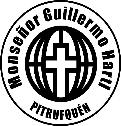 ELECTRICITYName: ____________________Class: 11th Grade (3° Medio) Teacher: Valentina EspinozaDate: April, 2020.Objective: Test the undertanding of what electricity is and how electrical circuits work.Read and answer in English.Have you ever noticed big pylons like the ones in the picture?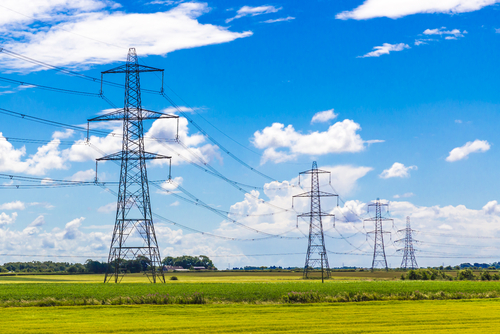 They provide electricity for homes, schools, businesses and hospitals across the country. Electricity is produced in power stations and then distributed to establishments in the UK through the National Grid (which is made up of pylons like these). Most of the large appliances we use at home work with mains electricity. Smaller items, like MP3 players use cells or batteries to work, as they do not need as much electricity.Chemicals in the cells (like batteries) provide the energy for electric current to flow around a circuit. In a way, the chemicals provide a difference in energy, so the current flows around to take energy to various components like light bulbs.Most electrical appliances have a piece of wire in them, designed to melt if the current gets too high. High current makes the metal wire hot and so it melts. The wire is called fuse (see picture). If an appliance (like an iron) goes wrong, a lot of electricity may flow through the wires. This can make the wires in the walls of the house very hot and they can catch fire. Fuses stop this from happening, because they melt. The correct fuse must be used with every appliance.Old-style light bulbs (not the low energy sort) have thin metal wires in them called filaments. If the filament gets hot enough it glows. This is what happens when electricity flows through it. Filaments have high resistance. This means, it is very hard for electric current to flow through them.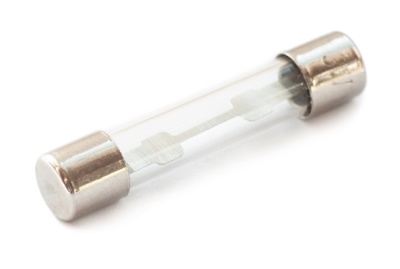 All materials are made of tiny atoms and all atoms have smaller particles in them called electrons. In some materials, electrons move around easily. An electric current is a flow of electrons and it carries energy from the cells or the mains electricity to the components. Metals are conductors of electricity, because electrons inside them can move around easily, so electricity is transferred from electron to electron. In electrical insulators, such as plastic, electrons cannot move around easily, so electricity does not flow through the material.Why are pylons so important?Where is produce electricity?How do smaller ítems work?Name 3 amaller ítems.What is a fuse?What is a filament?Name one important conductor of electricity.Name one electrical insulator.